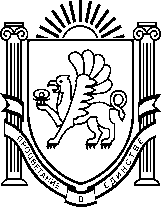 Муниципальное бюджетное дошкольное образовательное учреждение «Детский сад «Вишенка» с.Красное»Симферопольского района Республики Крымул.Комсомольская, дом 11 «А», с.КрасноеСимферопольский район, Республика Крым, Российская Федерация, 297522e-mail: vishenka.duz@bk.ruМастер – класс для педагогов по развитию связной речи дошкольников посредствам мультипликацииТема: « ВЫРАСТИМ ДЕРЕВО ПЕДАГОГИЧЕСКИХ ЗНАНИЙ О РАЗВИТИИ РЕЧИ ДОШКОЛЬНИКОВ»Воспитатель МДОУ « Детский сад « Вишенка» с. Красное»  Заскокина Ю.М.с. Красное,2018 годЦель: повышение профессионального уровня педагогов, формирование опыта по использованию мультфильмов в процессе образовательной деятельности по речевому развитию дошкольников в условиях внедрения ФГОС ДО. Задачи:1. Познакомить участников мастер-класса с  применением мультфильмов в работе с дошкольниками. 2. Способствовать повышению уровня мотивации и профессиональной компетентности педагогов в области применения данной технологии.3. Стимулировать познавательный интерес к стремлению участников мастер-класса к саморазвитию и самосовершенствования.  Ожидаемый результат. Повысить интерес к использованию видео- материалов (мультфильмов или фрагмент мультфильма) в работе с детьми в НОД. Ведущий: Заскокина Юлия МихайловнаХод мастер-классаВедущий: Уважаемые коллеги – педагоги сегодня я хочу посвятить мастер – класс мультипликации как формы работы с детьми по речевому развитию. На мой взгляд, это эффективное  направление в работе со всеми возрастными группами. (слайд 1)Сегодня на проведении мастер-класса я хочу поделиться с вами уважаемые педагоги  своим опытом работы по теме « Развитие лексико - грамматического строя речи и связного высказывания посредствам использования - мультипликации». Ведущий: Сначала я хочу вам задать вопрос «Назовите, пожалуйста, профессии, где требуются коммуникативные навыки?»Вы, скорее всего, согласитесь со мной в том, что педагогу необходимо иметь достаточно высокий уровень коммуникативных навыков и умений. Нам с вами приходится общаться с людьми разного возраста, разных профессий, взглядов. Каждый из вас, конечно, проводил родительские собрания, консультации, круглые столы, то есть имел опыт публичного выступления.Так, перед каждым выступлением у меня дрожит голос. Думаю, не только мне, знакомы эти ощущения, не так ли?  А представляете, что происходит с детьми, я не говорю о тех моментах, когда они выступают на сцене, нет, а о тех моментах, когда им приходится отвечать на наши вопросы в процессе организованной деятельности? Вспомнили? (Диалог с педагогами)Вы со мной согласитесь, что до сих пор в основе нашей педагогической деятельности стоит парадигма: «взрослый сказал, ребенок выучил и выполнил».Ведущий: Поэтому, самое цели и задачи, которые я ставлю перед собой в работе по использованию мультипликации – это речевое развитие детей, развитие коммуникативных умений Ведущий: Сегодня я предлагаю вам отправиться в необычное путешествие на остров, где растет дерево знаний!И поговорить о том, как использовать современные образовательные технологии в процессе образовательной деятельности по речевому развитию дошкольников в условиях внедрения Федеральных образовательных стандартов дошкольного образования.Ведущий: Но прежде чем там очутиться, нам нужно произнести, что? Как Вы думаете? (волшебные слова)Конечно, и этими словами будут слова из ФГОС ДО, поэтому предлагаю их вспомнить:Что согласно Федеральному государственному образовательному стандарту дошкольного образования (ФГОС ДО) включает «речевое развитие»?(педагоги думают, обсуждают)Ведущий: Хорошо, чтобы долго не думали, даю Вам подсказку – цветик - семицветик, который Вам поможет вспомнить эти задачи, их по ФГОС ДО как раз 7, как и лепестков.На лепестках цветика семицветика написано 7 задач из ФГОС ДО:владение речью как средством общения и культуры;обогащение активного словаря;развитие связной, грамматически правильной диалогической и монологической речи;развитие речевого творчества;развитие звуковой и интонационной культуры речи, фонематического слуха;знакомство с книжной культурой, детской литературой, понимание на слух текстов различных жанров детской литературы;формирование звуковой аналитико-синтетической активности как предпосылки обучения грамоте.Итак, мы с вами  волшебные слова вспомнили, и теперь отправляемся на остров к дереву знаний!( звучит спокойная музыка)Вот мы и на чудо - острове, предлагаю Вам внимательно прочитать еще раз название мастер-класса подойти к нашему дереву сорвать один из понравившихся листочков и написать на листочках зеленого цвета то, что вы ожидаете от сегодняшнего мастер-класса, а на листочках желтого  цвета – чего опасаетесь. Листочки можете оставить под деревом. Тем самым мы определим, чего Вы ожидаете от мастер-класса: опасений или ожиданий лучшего. Листочки предлагаю оставить под деревом.Оценка результатов:Под деревом наглядно видно много ли опасений у участников.Дорогие педагоги вы, наверное, заметили, что на нашем дереве знаний кроме листьев еще есть и плоды, они  также не простые, и будут нам помогать в нашей дальнейшей работе.   Очевидно, что для современного общества проблема формирования речевого развития  является одной из наиболее актуальных, в том числе и на ступени дошкольного образования. Поэтому обязательное решение задач речевого развития  ребёнка, которые мы, сегодня с Вами вспомнили, определено и на государственном уровне - в тексте ФГОС ДО.   Современные технологии на данный момент выросли, в образовании педагогического процесса в наше время есть множества различных видов работы по речевому развитию дошкольников.И  нам педагогам дошкольного образования необходимо уметь не только свободно ориентироваться в этом  широком спектре современных технологий, но и эффективно их внедрять.Исходя из выше сказанного я определилась с технологией по речевому развитию детей исходя из интересов детей поставила  перед собой цель и задачи.Новизна моего опыта состоит во внедрении мультипликации при развитии связной речи детей.ЦЕЛЬ РАБОТЫ: обосновать эффективность развития познавательного интереса и социально-коммуникативных умений у детей дошкольного возраста в процессе просмотра  мультфильмов (слайд 2)ЗАДАЧИ РАБОТЫ:- Развитие связной речи у детей дошкольного возраста средствами мультипликации.               1. Мультипликация помогает ( обучающие задачи): - Активизировать и обобщать словарный запас;- Усовершенствовать умение образовывать уменьшительно ласкательные формы имен существительных;- Усовершенствовать умение подбирать слова признаки;- Формировать навыков связного высказывания (слайд 3)               2. Мультипликация помогает (развивающие задачи): - Развивать операции мышления( сравнение, обобщение, анализ);- Развивать слуховую и зрительную память;- Развивать творческое воображение;-Формировать коммуникативные навыки (слайд 4)             3. Мультипликация помогает ( воспитательные задачи):- Добиваться, чтобы каждая игровая ситуация приводила каждого ребенка к речевому высказыванию, которое обязательно выслушивается.- Развивать способность эмоциональной включенности и мотивированности каждого ребенка в каждой педагогической ситуации.- Создавать условия каждому ребенку для субъективной оценки происходящего действия (слайд 5)Ведущий: Итак, рассмотрим с вами технологию  по развитию речи «мультипликация». Чем меня эта технология заинтересовала, во  первых все дети  в любом возрасте любят смотреть мультфильмы, во вторых в проигрывании игр связанных с сюжетом мультфильма от детей скрывается поставленная цель и задача данной игры, т.е. ребенок не должен, не обязан что-то делать вопреки своим желаниям, а наоборот ребенок всеми силами стремится помочь своему любимому герою мультфильма (слайд 6, 7)  Дорогие педагоги, а сейчас я хочу, чтобы вы на себе прочувствовали, как эта технология действует.  Мы с вами на волшебном острове, возле моря, а давайте отправимся путешествовать по нему.( звучит аудио запись « Шум леса)- Вы догадались, куда мы попали? Да мы в лесу.- Я предлагаю вам обратиться к нашему дереву, и сорвать плод дерева с номером 1.( задание № 1) Попробуйте отгадать, какие деревья растут в лесу на острове.Загадки про деревья.1. В каждый дом под Новый Год   Это деревце придет. Зеленое и колкое,  Оно зовется ….. (елкою).  2. Есть сережки, но не девчонка.     Есть шишки, но не сосенка.    А живет в низинке, около лощинки. ( ольха) 3. Русская красавица. Стоит на поляне.        В зелёной кофточке, в белом сарафане. (берёзка)4. Он — могучий! Крона — в тучах.   В кроне желуди видны.  И не зря к нему приходят Утром ранним кабаны. ( дуб)6. Сучки рогатые,
    Плоды крылатые,
    А лист - ладошкой,
   С длинной ножкой. ( клен)В данном задании поставлена цель: развивать способность отгадывать загадки, мышление детей. Также можно выделить задачи такие как: приучать детей к четкой логике, к рассуждению; развивает способность к анализу, обобщению; формирует умение самостоятельно делать выводы, умозаключения.Ведущий: Обращаемся к нашему дереву и срываем плод под номером № 2.  Просмотр мультфильма « Сказки старого дуба». Беседа по сюжету мультфильма.- какие деревья росли возле дуба Макарки?- как относился к деревьям Макар?- кто строил гнезда на деревьях?- что, сделали дуб и береза?- какую пользу приносили деревья в жару?- что случилось, когда улетели птицы?- от чего еще нас защищают деревья?- помогли ли деревья Макару, когда он попал в беду?-  что понял Макар и что сделал после этого?- люди, каких профессий заботятся о лесе и зеленых насаждений?На данном этапе мы поставим цель: формирование навыков связного высказывания, добиваться от детей  ответов  на поставленные вопросы полными предложениями, развития внимания, и зрительной памяти.Дальше срываем плод с дерева под номером № 3.  И там задание - игра « Один – много» Я буду показывать картинки с изображением одного дерева, а вы называйте множественное число.- береза - ….(березы),            - дуб -….. (дубы)      - клен - ….. (клены)- ель - ….. (ели)                  - сосна - … (сосны)       -  осина - ….(осины).В этой игре  мы учим детей, образовывать единственное и множественное число имен существительных. Ведущий: Посмотрите на нашем волшебном дереве, осталось два плода сорвем с вами плод под номером № 4. И нам плод предлагает, поиграть в игру  « С какого дерева листок»- Я буду показывать вам картинки с изображением листьев и шишек разных деревьев, а вы скажите, с какого дерева этот листочек или шишка. Например лист рябины – рябиновый лист. (с показом картинки)- лист дуба - ….. (дубовый лист);        - лист клена - ….. (кленовый лист)   
- лист осины - …..(осиновый лист);      - лист ольхи - ….(ольховый лист)- шишка ели - …..(еловая шишка);       - шишка сосны - …(сосновая шишка).В этой игре мы с вами учимся подбирать относительные прилагательные.Ведущий: Остался последний плод на дереве сорвем его. Срываем плод под номером №5.  Плод от дерева предлагает нам поиграть в  игру « Слова наоборот»-   Я буду называть словосочетание, а вы постарайтесь подобрать противоположное значение. - дерево старое - … (дерево молодое)    - ствол толстый - …(ствол тонкий)- деревья высокие - …(деревья низкие)  - ветка длинная - … (ветка короткая)-плоды на деревьях висят высоко, а ягоды на кустах - ….(низко).
- еловая шишка овальная - …..сосновая шишка (круглая)В этом задании  мы учим детей, подбирать слова антонимы.Ведущий: Итак, плоды на дереве закончились и мы с вами можем сделать выводы как на основе мультипликации можно развивать  лексико- грамматический строй речи, связные высказывания. А также мы можем видеть как дети идут на контакт с воспитателем, какие они отзывчивые. Ведущий: Давайте, мы с  вами вспомним, как у нас с вами прошла консультация «Как при помощи мультфильма можно развивать речь, воображение», во время которой мы познакомились с теоретической основой внедрения средства мультипликации в развитие речи детей дошкольного возраста (слайд 9-10) Ведущий: в прошлом году на мероприятии по преемственности с учителями начальных классов МБОУ «Первомайская школа», я уже ознакомила с первыми наработками по данной теме (слайд 11-12)Ведущий: воспитание всесторонне развитой личности - это совместная деятельность педагогов и родителей. И залог успеха этой работы в том, что она должна вестись непрерывно: педагогами в детском саду, родителями дома. С этой целью было проведено несколько мероприятий с родителями по теме: «Развитие речи детей в семье с использованием мультфильмов», даны рекомендации родителям по работе с мультфильмами дома ( предложены речевые игры и упражнения по сюжетам мультфильмов) (слайд 13-14)Ведущий: Сегодня же мы с вами более  в практической деятельности углубленно «погрузились» в мультипликацию. Метод выяснения ожиданий и опасенийЦель: оценить результативность проведенного мастер-классаВедущий: Сейчас предлагаю Вам обратить внимание  на дерево и участникам, чьи ожидания сбылись и опасения не оправдались заменить желтые листья на зеленые. Оценка результатов:Если под деревом большинство или все листья зеленые – цели достигнуты, мастер-класс прошло продуктивно, если желтые – цели не достигнуты.Ведущий: Дерзайте, творите! Спасибо за внимание! (слайд 15)